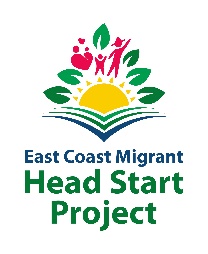 ECMHSP cierra el Mes de la Herencia Hispana con la entrega del Campeón AwardsCinco líderes hispanos son galardonados con el Campeón Awards por su contribución a la comunidad Latinx en los Estados Unidos.Octubre 17, 2022.- East Coast Migrant Head Start Project, (ECMHSP), organización sin fines de lucro que sirve a unos tres mil hijos de trabajadores del campo en los Estados Unidos cerró con broche de oro el mes de la Herencia Hispana a través de su celebración Inaugural Campeón Awards, donde reconoció a 5 líderes latinos por sus contribuciones y liderazgo en la comunidad latinx en los Estados Unidos. “Los latinxs/hispanos se han sumado al crecimiento y progreso de este gran continente desde el siglo XVI. Según el Censo de EE. UU. de 2020, los hispanos son la minoría más grande del país. Por lo tanto, nuestras contribuciones son más importantes que nunca”, señaló María C. Garza, CEO de East Coast Migrant Head Start Project. “En ECMHSP, el 93% de los niños que servimos son de ascendencia latina/hispana. Los preparamos en nuestros 48 campus educativos a través de 10 estados del país para el eslabón más importante de su vida, la continuación de una sólida educación. Por lo tanto, nos tomamos un momento para honrar y celebrar a los líderes latinos que contribuyen desde diversas trincheras para hacer posible este esfuerzo”.La entrega del Campeón Awards se llevó a cabo el 14 de octubre en Raleigh, Carolina del Norte. Los galardonados fueron:1.-JUVENCIO ROCHA-PERALTA, Fundador y director ejecutivo de AMEXCAN, en la categoría de Servicio & Liderazgo, por su liderazgo y contribuciones a la comunidad hispana en las Carolinas y México.2.-HILDA GURDIÁN, editora y directora ejecutiva de La Noticia, Inc., en la categoría de Abogacía, por su liderazgo y defensa de los medios hispanos en los EE. UU.3.-ALVARO GURDIÁN, presidente de La Noticia, en la categoría de Abogacía, por su liderazgo y defensa de los medios hispanos en los EE. UU.4.-LIZETTE CRUZ-WATKO, directora ejecutiva de Diamante Arts & Cultural Center, en la categoría de Arte y Cultura, por su liderazgo en promover el arte hispano en Carolina del Norte.5.-ANDRÉS CORTÉS, Miembro del Consejo Ejecutivo de la CONEXION en el grupo de afinidad LatinX/Hispanic de Cisco, en la categoría de Inclusión y Colaboración por su liderazgo en conectar hispanos profesionales en Carolina del Norte.Los galardonados expresaron su beneplácito al recibir este reconocimiento y reafirmaron su compromiso por seguir sirviendo e impulsando a las siguientes generaciones de latinxs en los Estados Unidos.Además de los galardonados, al evento asistieron lideres hispanos con una gran trayectoria como la señora Matty Lazo-Chadderton, mentora y líder latina; Cristina España, sudirectora de Diversidad, Equidad e Inclusión con la Oficina del Gobernador de Carolina del Norte, Roy Cooper; y María Rosa Rangel, directora de Equidad con el departamento del Sistema de escuelas Públicas del Condado de Wake.East Coast Migrant Head Start Project, (ECMHSP) se estableció en 1974 a través de una subvención del Departamento de Salud y Servicios Humanos de los Estados Unidos. Actualmente, ECMHSP opera en 42 campus educativos directos y 6 delegados en diez estados que brindan servicios de educación infantil holísticos y de alta calidad para aproximadamente tres mil niños trabajadores agrícolas entre seis semanas y seis años.                                                                                               ###Contacto de medios ECMHSP: Berenice Malagon, directora de comunicación, bmalagon@ecmhsp.org or (984) 275 7577.